附件：供应商线上报名信息登记表供应商单位介绍信四川汇合源招投标代理有限公司：兹介绍我公司        	（身份证号： 	           	）前往你处办理 	                   	（ 项目编号：             ）的报名事宜，请与接洽！ XXXXXXXXXXXXXXX 公司（加盖公章） 年	月	日附：经办人身份证（正反面）复印件（身份证也可以单独一页）项目名称项目名称项目编号项目编号包号（如涉及时填写）/报名时间报名时间单位信息单位名称注：单位名称应与公章上的名称一致，否则因供应商填写错误导致的后果将由供应商自行承担。注：单位名称应与公章上的名称一致，否则因供应商填写错误导致的后果将由供应商自行承担。注：单位名称应与公章上的名称一致，否则因供应商填写错误导致的后果将由供应商自行承担。单位信息联系方式固定电话：固定电话：固定电话：经办人信息姓名经办人信息手机号经办人信息电子邮件报名费用支付方式报名费用支付方式支付宝支付宝注：支付宝转账时请备注公司简称。备注：备注：备注：备注：备注：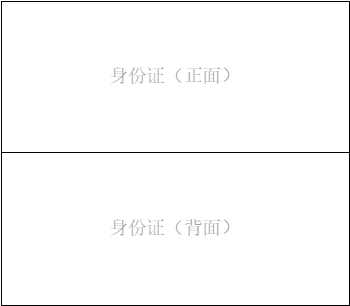 